Menyelamatkan BisnisTanpa Kehilangan Perusahaanoleh Carlos GhosnBagaimana Anda mengubah perusahaan tanpa merusak identitasnya?Sebagai perputaran di pameran Nissan, Anda harus menghormati martabat orang-orang Anda bahkan saat Anda menantang mereka untuk membatalkan mendalam tradisi.Itu adalah bulan Maret 1999 ketika saya mendapat panggilan dari Louis Schweitzer, CEO Renault, menanyakan apakah saya akan bersedia untuk pergi ke Tokyo untuk memimpin perubahan di Nissan, raksasa motor Jepang yang sedang berjuang keras. Kedua perusahaan baru saja menyetujui sebuah strategi aliansi utama dimana Renault akan menerima hutang sebesar $ 5,4 milyar dari Nissan sebagai imbalan atas kepemilikan 36,6% saham di perusahaan Jepang tersebut. Perusahaan gabungan ini akan menjadi produsen mobil terbesar ke empat di dunia. Secara tertulis, kesepakatan yang dibuat bisa diterima bagi kedua belah pihak: Kekuatan Nissan di Amerika Utara mengisi kesenjangan penting  bagi Renault, sedangkan kas Renault mengurangi tumpukan hutang milik Nissan. Kemampuan kedua perusahaan juga saling melengkapi: Renault dikenal akan design yang inovatif dan Nissan pada kualitas mesinnya.Aliansi ini berhasil, meskipun, bergantung pada mengubah Nissan menjadi bisnis yang menguntungkan dan berkembang, yang mana hal tersebut merupakan hal yang diminta oleh Schweitzer untuk saya lakukan.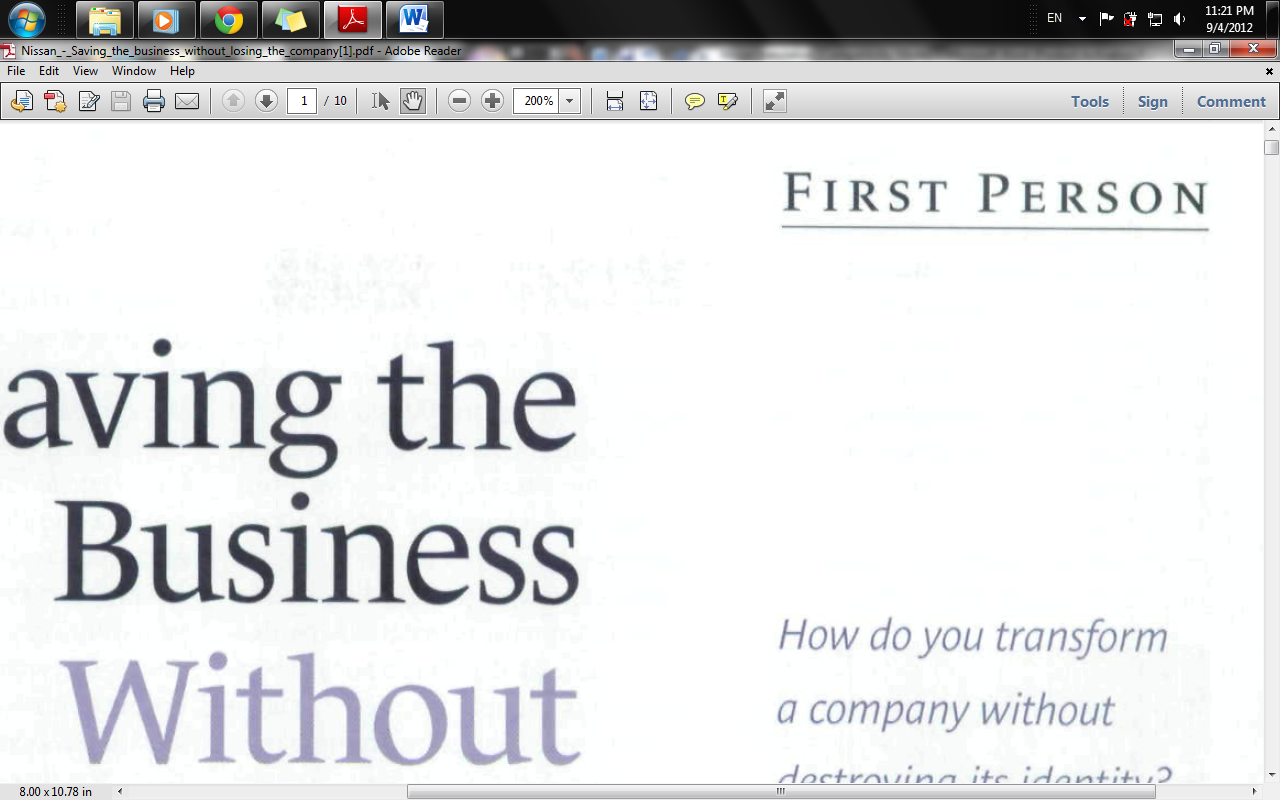 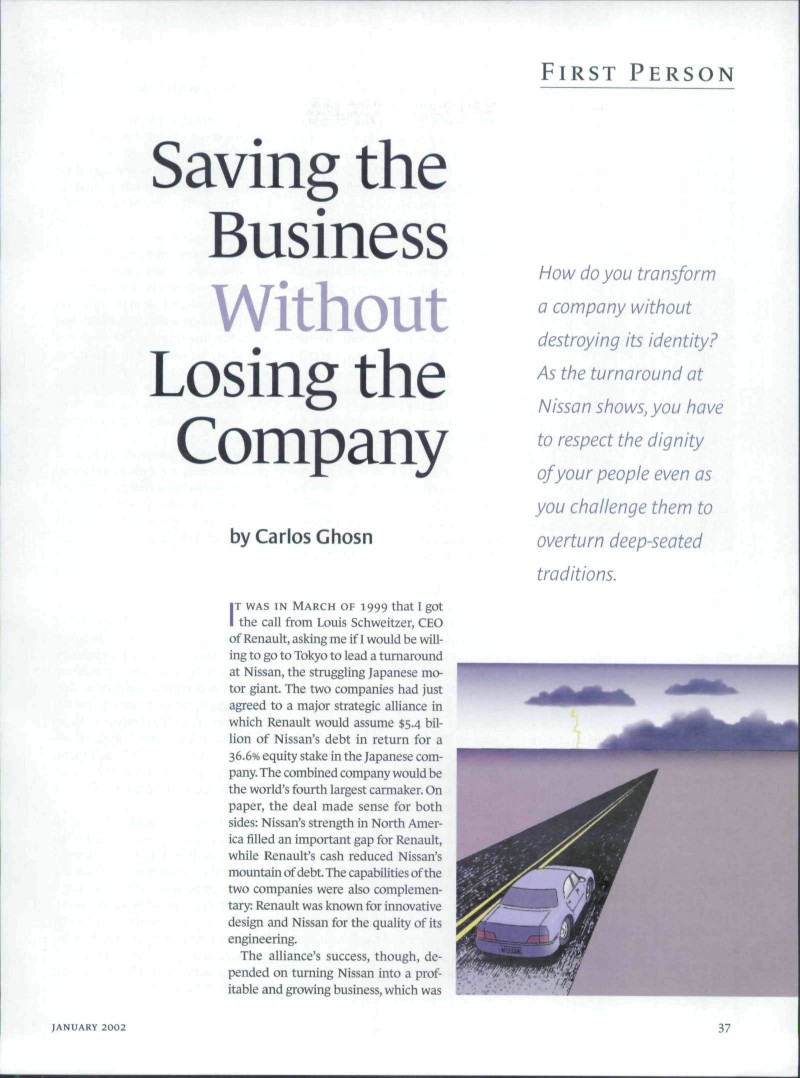 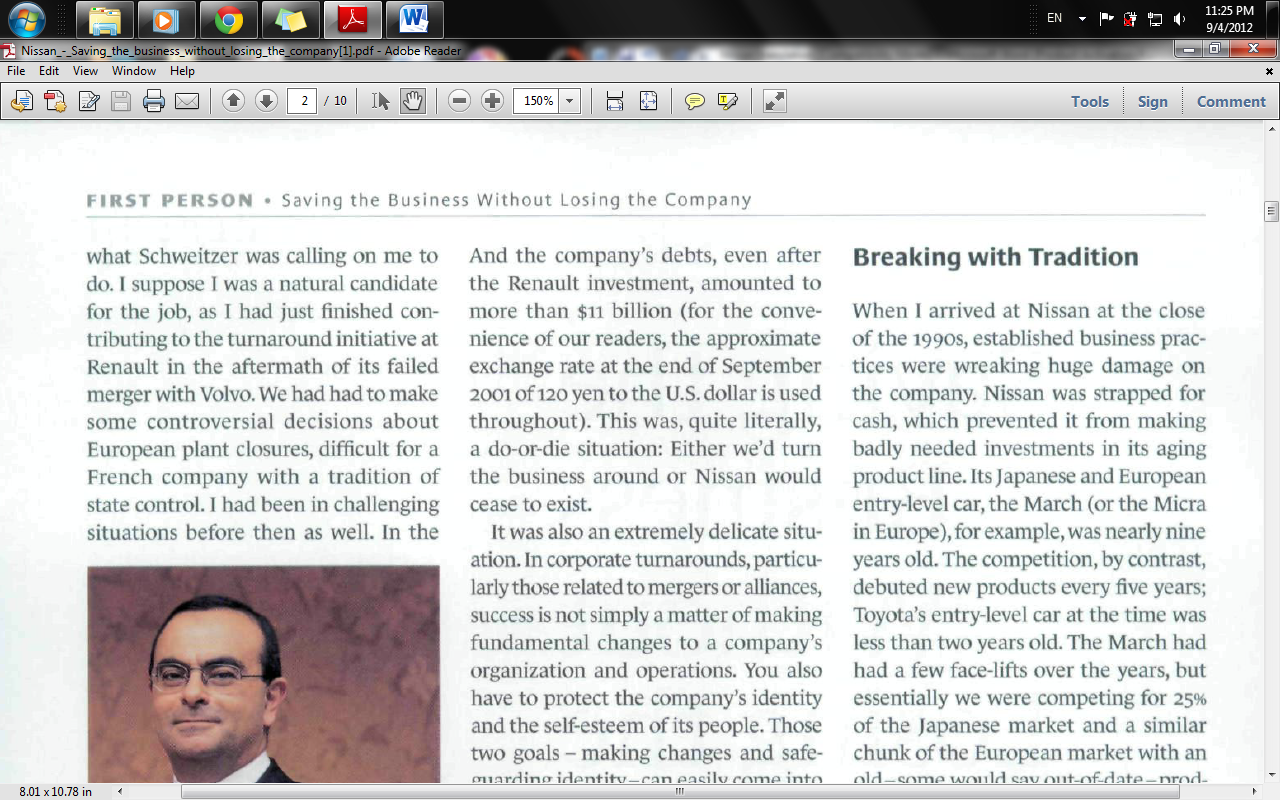 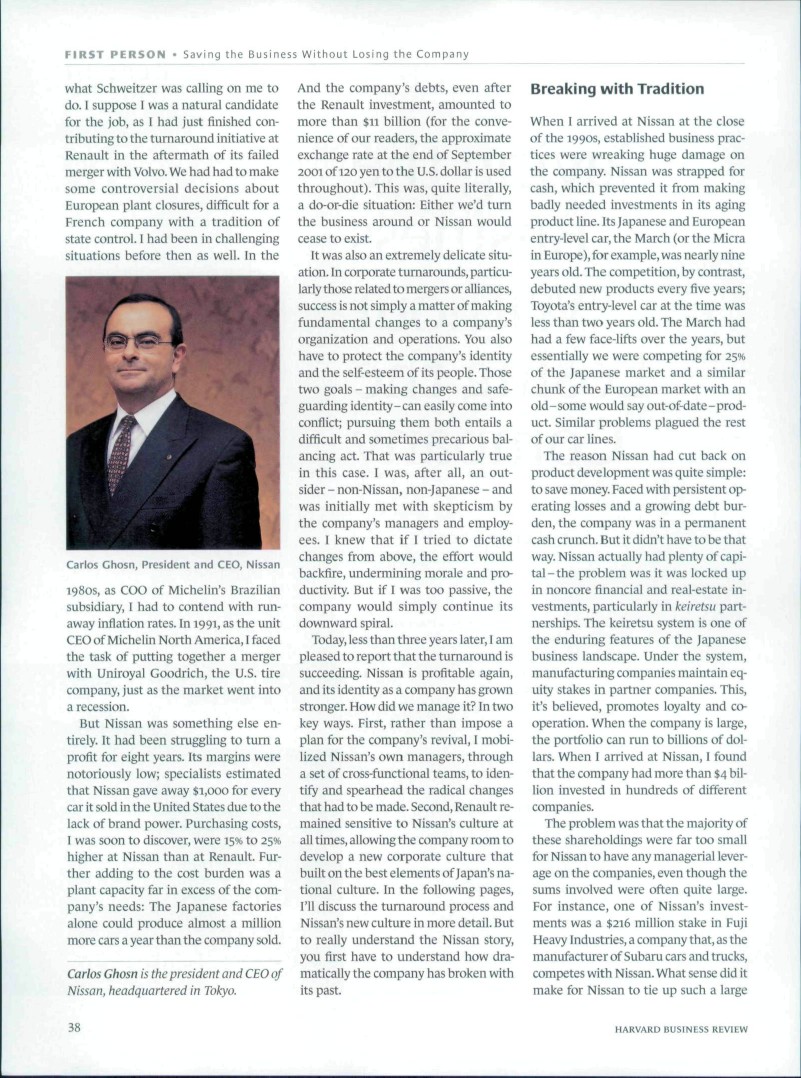 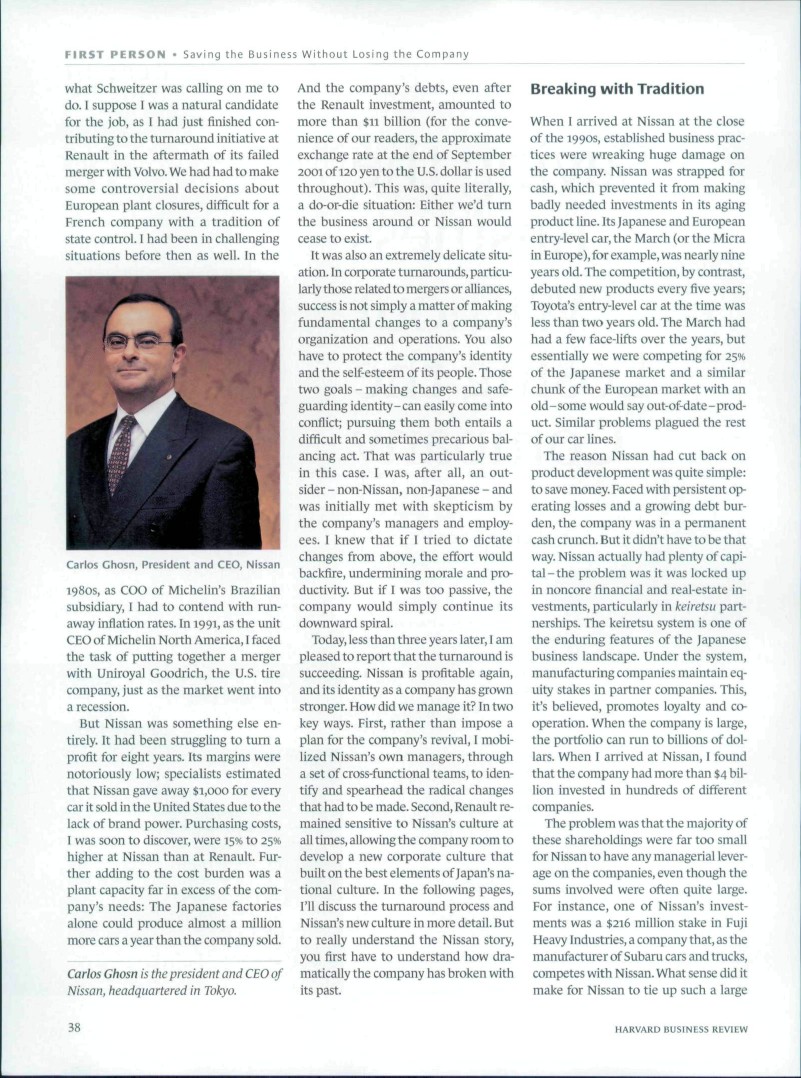 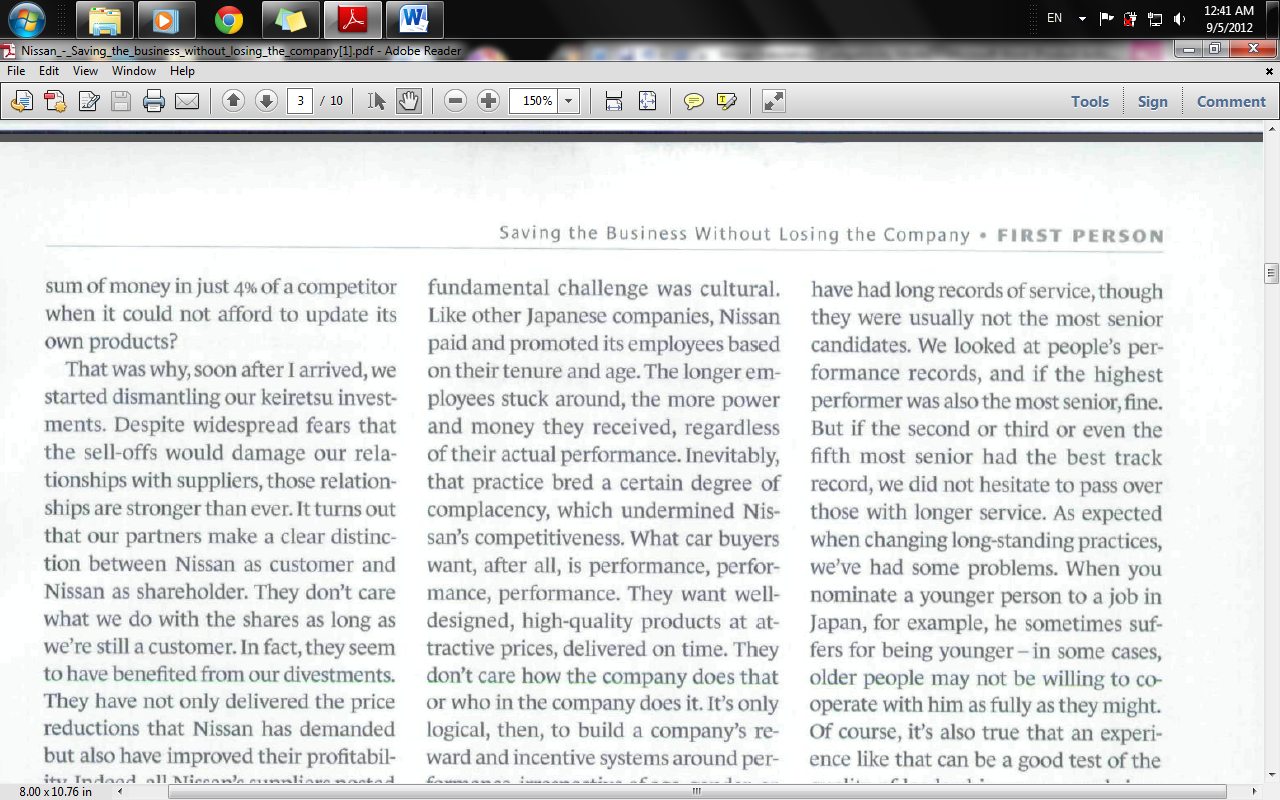 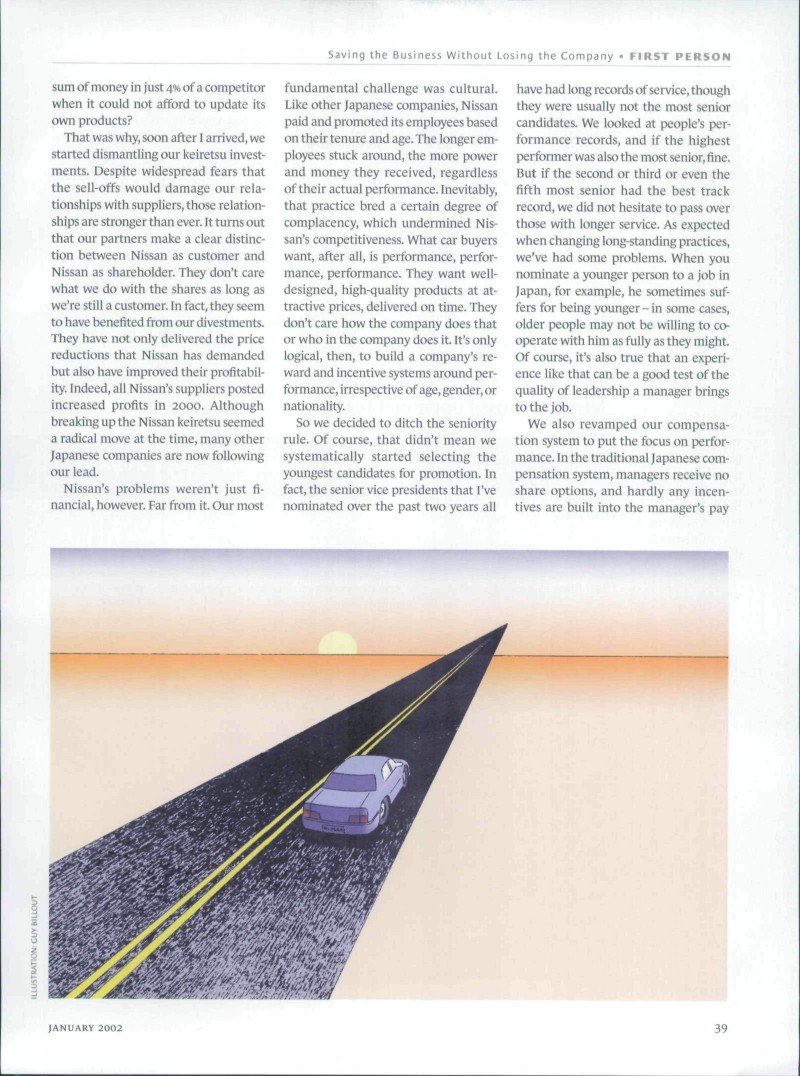 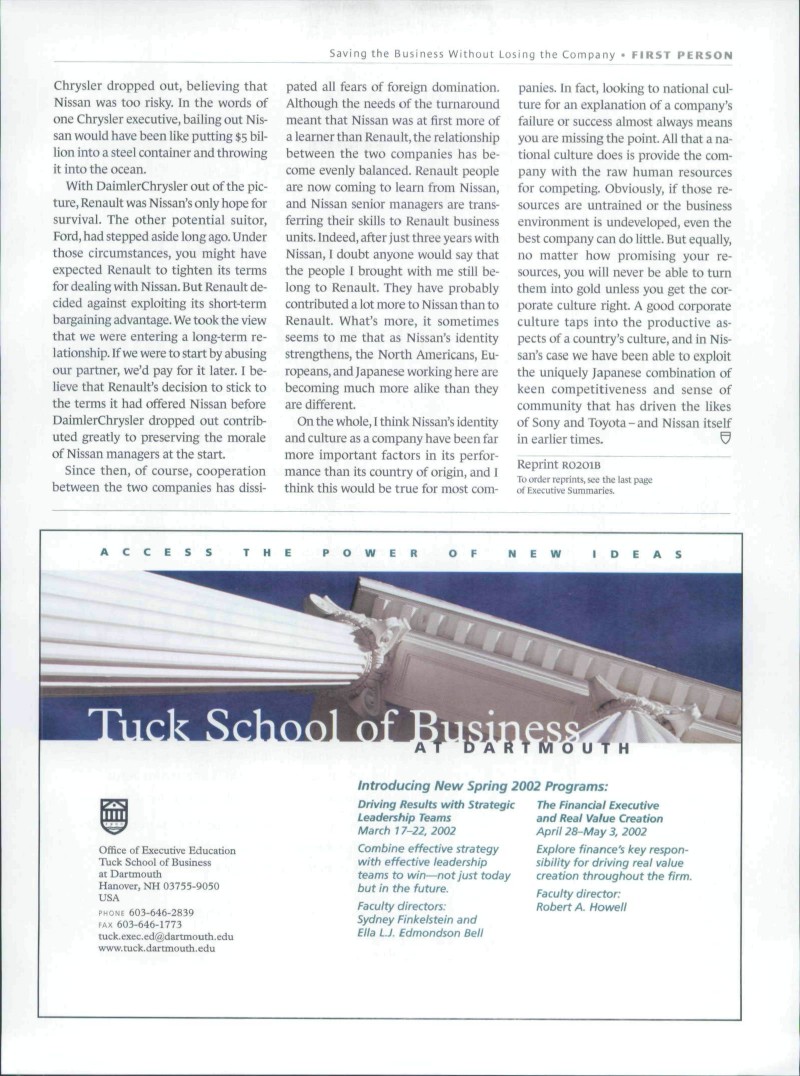 TeamPengembanganBisnisPembelianManufacturing& logicticsRiset& PengembanganPemimpin CFTwakil direktur eksekutif luar negeri sales & marketingwakil direktur perencanaan produkwakil direktur eksekutif pembelianwakil direktur eksekutif engineeringwakil direktur eksekutif manufakturwakil direktur eksekutif perencanaan produkwakil direktur eksekutif pembelianwakil direktur eksekutif engineeringPilot CFTgeneral manager perencanaan produkgeneral manager pembelianwakil general manager manufakturgeneral manager engineeringPerwakilan Fungsionalperencanaan produkengineeringmanufacturingsales & marketingpembelianengineeringmanufacturingkeuanganmanufacturinglogisticsperencanaan produkhuman resourcesengineeringpembeliandesignTeamReview Focusprofitable growthpeluang produk baruidentitas brandproduct development lead timesupplier relationshipsspesifikasi dan standar produk efesiensi manufaktur dan efektifitas biayaR&D KapasitasObjektif berdasarkan Reviewmeluncurkan 22 model baru di 2002memperkenalkan model minicar tahun 2002 di Jepangpemotongan setengah dari jumlah suppliermengurangi biaya sebesar 20% selama 3 tahunmenutup tiga pabrik perakitan di Jepangmenutup dua pabrik power-train di Jepangmeningkatkan utilisasi kapasitas di Jepang dari 53% di 1999 menjadi 82% di 2002move to a globally integrated organizationmeningkatkan efisiensi output sebesar 20% per projectSales & MarketingGeneral & CostKeuangan & BiayaPhaseout (Penghapusan Bertahap) of Products & Parts Complexity ManagementOrganisasiwakil direktur eksekutif luar negeri sales & marketingwakil direktur eksekutif dari sales & marketing domestikwakil direktur eksekutif keuangan (CFO)wakil direktur senior keuangan (DCFO)wakil direktur eksekutif keuangan (CFO)wakil direktur keuangan (DCFO)wakil direktur sales & marketing domesticwakil direktur eksekutif perencanaan produkwakil direktur eksekutif keuangan (CFO)wakil direktur eksekutif manufakturmanager luar negeri sales & marketingmanager keuanganwakil general manager keuanganmanager perencanaan produkmanager human resourcessales & marketingpembeliansales & marketingmanufacturingkeuanganhuman resourceskeuangansales & marketingperencanaan produksales & marketingmanufacturingengineeringkeuanganpembelianperencanaan produksales & marketingmanufacturingengineeringkeuanganpembelianstruktur advertisingstruktur distribusiorganisasi dealerinsentiffixed overhead costsshareholdings dan aset non-inti lainnyastruktur rencana keuanganworking capitalefisiensi manufaktur dan efektifitas biayastruktur organisasiinsentif pekerja dan pay packetberpindah ke single agensi advertising global mengurangi biaya sg&a sebesar 20%mengurangi distribusi subsidiaries sebesar 20% di jepangmenutup 10% outlet retail di jepangmebuat daerah adminitrasi pusat bisnis atau back office umummengurangi biaya SG&A sebesar 20%mengurangi global head terhitung sebanyak 21.000mengatur aset non-inticut automotive debt in half to $ 5,8 milyar net mengurangi inventoriMengurangi jumlah pabrik di Jepanag dari tujuh menjadi empat pada tahun 2000Mengurangi jumlah platform di Jepang dari 24 menjadi 15 pada tahun 2002Mengurangi 50% variasi pada parts (karena perbedaan pada mesin atau tujuan, contohnya) untuk setiap modelCreate a worldwide corporate headquartersMembetuk komite manajemn regionalEmpower program directorsImplementasi kompensasi performace-priented dan paket bonus, termasuk opsi sahamHasil Tahun ‘99Hasil Tahun ‘00Hasil Sementara dari Pertengahan Awal Tahun ‘01Perkiraan untuk Tahun ‘01Objektif rencana kebangkitan untuk Tahun ‘02Margin operasional1,4 %4,75 %6,2 %5,5 %Lebih dari 4,5 %Profit operasional$ 6,8 juta$ 2,4 milyar$ 1,6 milyar$ 2,9 milyarN/AProfit bersih (loss)($ 5-7 milyar)Hasil positif dari $ 2,8 milyar$ 1,9 milyar$ 2,8 milyarN/AHutang otomotif bersih$ 11,2 milyar$ 7,9 milyar$ 6,7 milyarKurang dari $ 6,25 milyarKurang dari $ 5,8 milyarUtilisasi kapasitas(Jepang)53 %51,1 %75,7 %74,1 %82 %Pengurangan biaya pembelianN/A11 %N/ALebih dari 18 %20 %Number of parts suppliers 1.145810(30 % pengurangan)750(35% pengurangan)N/A600(50% pengurangan)Jumlah pekerja148.000133.800128.100N/A127.000